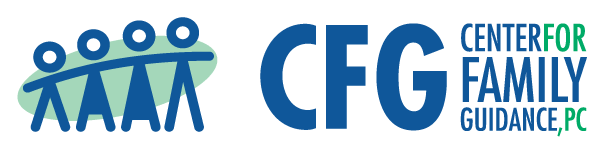 Authorization for Medical Professional to Make Appointment on Patient’s BehalfIn order to expedite scheduling please fax this form to 856-797-4775 prior to calling the Intake Department I ____________________________ authorize my medical staff to make my appointments for Outpatient services on my behalf.I acknowledge that Center for Family Guidance has a 48 hour cancellation policy. The number to cancel or change an appointment is 856-983-3900 for Marlton appointments, 856-251-0500 for West Deptford and 609-265-0408 for Westampton.  In the event I do not keep my initial appointment I will be charged the full value of the appointment $275 for an initial medication evaluation and $175 for an initial therapy evaluation.  Insurance does not pay for missed appointments.  _______________________________				_____________Patient Signature						Date